S1 Fig. Conceptual visualization of the five non-linear models fitted to net squared displacement (NSD) data. Each line represents different movement type. 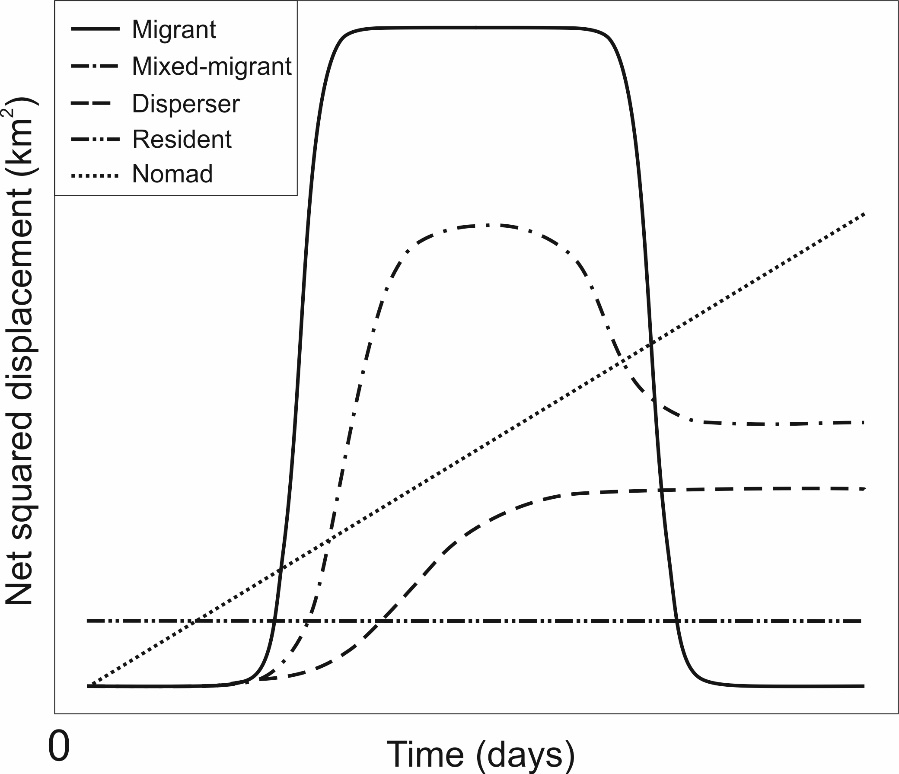 